Supplementary Material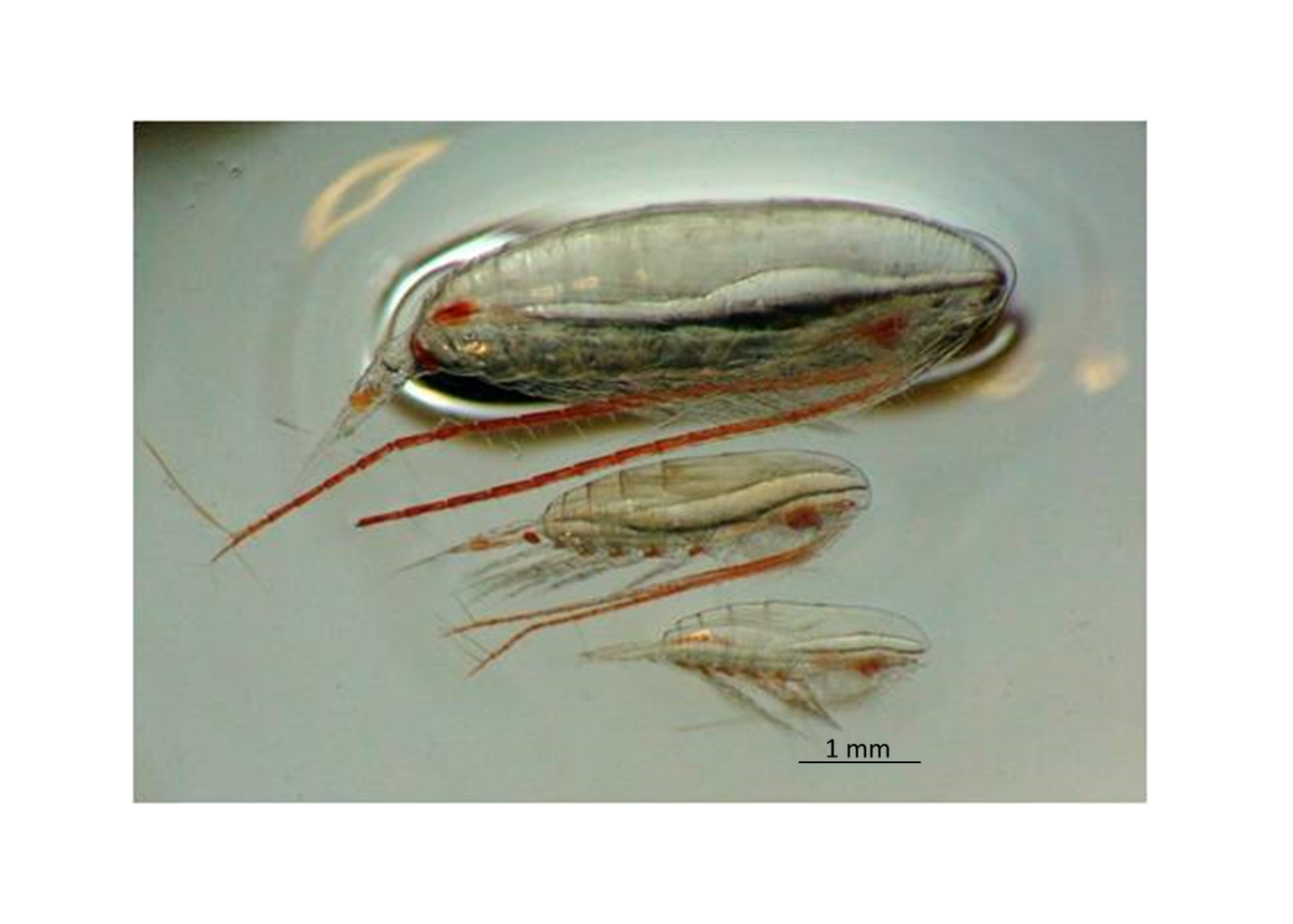 Supplementary Figure S1. The three different species of Calanus from top to bottom: Calanus hyperboreus (4.5-7 mm, 1-1.8 mg lipids), Calanus glacialis (3-4.6 mm, 0.4-0.45 mg lipid) and Calanus finmarchicus (2-3.2 mm, 0.04-0.08 mg lipids). Besides differences in size, C. glacialis and C. finmarchicus can be distinguished by differences in the pigmentation of their antennas; C. glacialis often has red antennas, while C. finmarchicus often has pale antennas (Nielsen et al., 2014; Choquet et al., 2018). Photo: Malin Daase.A							         B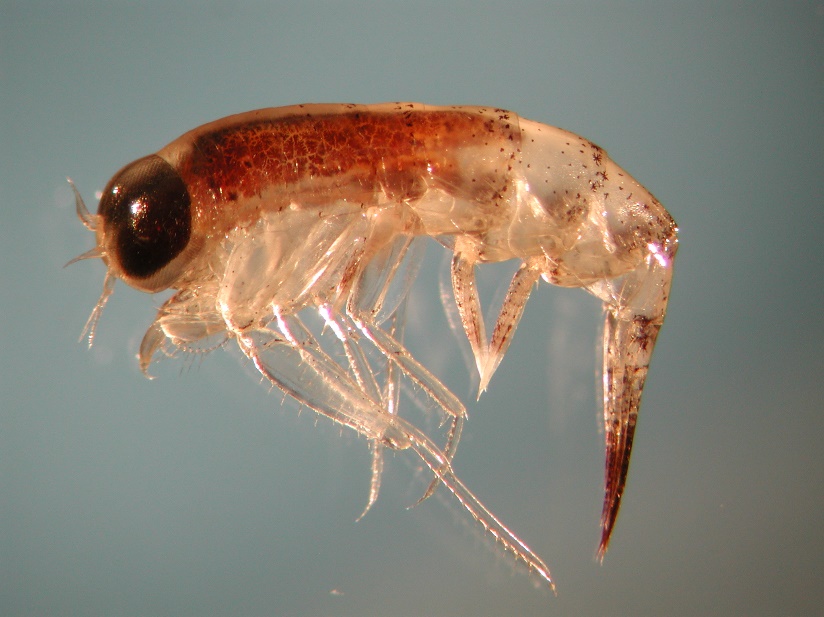 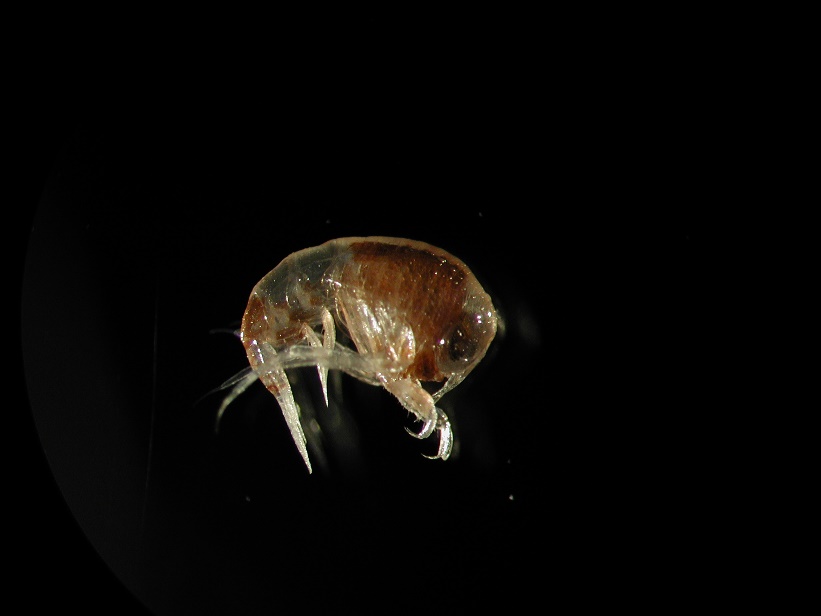 Supplementary Figure S2. The two most abundant species of Themisto in the sampling region: A) Themisto libellula and B) Themisto abyssorum. Photos: Haakon Hop.Supplementary Table S1. Relative proportions (mean ± SD) of the most abundant lipid classes (≥ 1 % of total lipid content) in zooplankton collected during RV Kronprins Haakon seasonal Nansen Legacy cruises Q3 during August 2019 and Q4 during November/December 2019 in the Barents Sea. Not detected: ‘-‘.Neutral lipids: WE = wax ester, TAG = triacylglycerol, FFA = free fatty acid; Polar lipids: PE = phosphatidylethanolamine, PI = phosphatidylinositol, PS = phosphatidylserine, PC = phosphatidylcholineSupplementary Table S2. Relative proportions (mean ± SD) of the most abundant fatty acids (≥ 1 % of total fatty acid content) in pelagic particulate organic matter (PPOM), ice-associated particulate organic matter (IPOM) and zooplankton collected during RV Kronprins Haakon seasonal Nansen Legacy cruises Q3 during August 2019 and Q4 during November/December 2019 in the Barents Sea. Not detected: ‘-‘.Proportional contribution of Calanus ontogenetic stages: Q3 Calanus glacialis: CIV-AF: 21 %, CV: 21 %, CV-AF: 43 %, AF: 15 %  Q4 Calanus glacialis: CV: 12 %, AF: 44 %, AM: 44 %Q3 Calanus hyperboreus: CIV: 19 %, CIV-CV: 13 %, CIV-AF: 6 %, CV: 62 %  Q4 Calanus hyperboreus: CV: 40 %, AF: 40 %, AM: 20 %Q3 Calanus finmarchicus: CV: 17 %, CV-AF: 66 %, AF: 17 %  Q4 Calanus finmarchicus: CIV-CV: 43 %, CV: 57 %Q3 (n = 3)Q4 (n = 3)Q3 (n = 3)Q4 (n = 3)Q3 (n = 3)Q4 (n = 3)Q3 (n = 4)Q4 (n = 3)Q3 (n = 3)Q4(n = 3)Lipid classes (%)Calanus glacialisCalanus glacialisCalanus hyperboreusCalanus hyperboreusCalanus finmarchicusCalanus finmarchicusThemisto libellulaThemisto libellulaThemisto abyssorumThemisto abyssorumWE78.7 ± 6.089.4 ± 0.990.0 ± 3.396.7 ± 1.187.7 ± 2.989.1 ± 2.719.0 ± 8.233.9 ± 18.817.5 ± 5.933.1 ± 11.3TAG14.9 ± 6.46.2 ± 3.14.7 ± 2.70.8 ± 0.96.6 ± 2.46.5 ± 2.635.1 ± 14.739.5 ± 18.576.3 ± 6.552.9 ± 11.2Sterols0.02 ± 0.04-----1.7 ± 0.51.7 ± 2.00.6 ± 0.40.7 ± 1.1FFA0.2 ± 0.30.3 ± 0.50.3 ± 0.3-0.4 ± 0.60.1 ± 0.11.3 ± 0.22.8 ± 3.90.4 ± 0.30.6 ± 1.0Total neutral lipids95.2 ± 1.396.4 ± 1.597.1 ± 1.698.3 ± 0.196.7 ± 0.296.2 ± 1.266.1 ± 10.078.9 ± 22.795.1 ± 1.489.8 ± 2.3PE1.9 ± 0.31.5 ± 0.81.0 ± 0.50.7 ± 0.11.3 ± 0.11.4 ± 0.312.6 ± 3.56.5 ± 6.91.6 ± 0.35.0 ± 2.6PI0.2 ± 0.3-0.03 ± 0.04---1.1 ± 1.51.0 ± 1.70.1 ± 0.10.1 ± 0.1PS0.1 ± 0.1-----2.5 ± 1.80.9 ± 0.7-0.02 ± 0.04PC2.7 ± 0.72.1 ± 0.71.9 ± 1.21.0 ± 0.11.3 ± 0.12.1 ± 0.517.7 ± 3.712.5 ± 13.13.3 ± 1.15.1 ± 0.4Total polar lipids4.8 ± 1.33.6 ± 1.52.9 ± 1.61.7 ± 0.13.3 ± 0.23.5 ± 0.833.9 ± 10.021.1 ± 22.74.9 ± 1.410.2 ± 2.3Q3(n = 18)Q4(n = 15)Q3 (n = 4)Q4 (n = 2)Q3 (n = 14)Q4 (n = 9)Q3 (n = 16)Q4 (n = 10)Q3 (n = 12)Q4 (n = 7)Q3 (n = 6)Q4 (n = 13)Q3 (n = 4)Q4(n = 6)Fatty acid (%)PPOMPPOMIPOMIPOMCalanus glacialisCalanus glacialisCalanus hyperboreusCalanus hyperboreusCalanus finmarchicusCalanus finmarchicusThemisto libellulaThemisto libellulaThemisto abyssorumThemisto abyssorum14:08.8 ± 1.95.8 ± 2.28.4 ± 0.53.3 ± 1.58.6 ± 2.89.8 ± 1.63.3 ± 0.83.9 ± 0.414.2 ± 2.419.2 ± 1.73.9 ± 0.84.2 ± 1.74.4 ± 0.25.1 ± 0.716:019.1 ± 2.826.2 ± 4.419.3 ± 0.723.8 ± 0.46.9 ± 0.96.1 ± 0.73.2 ± 0.43.2 ± 0.39.8 ± 0.810.8 ± 0.714.5 ± 0.910.1 ± 2.19.2 ± 2.111.3 ± 0.816:1(n-7)8.0 ± 3.27.2 ± 1.535.9 ± 6.06.5 ± 5.815.9 ± 3.516.9 ± 7.114.7 ± 6.012.7 ± 4.413.4 ± 3.48.5 ± 1.86.5 ± 0.79.8 ± 3.27.4 ± 0.95.9 ± 2.516:2(n-4)0.1 ± 0.10.2 ± 0.20.7 ± 0.30.2 ± 0.20.8 ± 0.21.0 ± 0.21.1 ± 0.30.9 ± 0.40.9 ± 0.10.7 ± 0.20.3 ± 0.20.3 ± 0.10.5 ± 0.20.4 ± 0.216:3(n-4)0.1 ± 0.20.1 ± 0.10.2 ± 0.3-1.1 ± 0.30.5 ± 0.41.3 ± 0.51.0 ± 0.41.2 ± 0.40.7 ± 0.30.3 ± 0.10.3 ± 0.20.5 ± 0.10.4 ± 0.216:4(n-1)1.0 ± 1.20.2 ± 0.31.0 ± 0.1-2.7 ± 0.80.7 ± 0.62.9 ± 0.72.1 ± 0.82.5 ± 0.91.0 ± 0.20.3 ± 0.30.5 ± 0.21.3 ± 0.70.3 ± 0.218:1(n-9)8.6 ± 8.08.8 ± 2.99.4 ± 0.78.1 ± 4.14.3 ± 1.33.5 ± 0.82.9 ± 0.62.9 ± 0.53.4 ± 0.74.8 ± 0.69.9 ± 1.412.1 ± 3.68.1 ± 2.214.4 ± 3.718:1(n-7)1.1 ± 0.42.2 ± 0.90.8 ± 0.20.8 ± 0.10.9 ± 0.10.9 ± 0.11.1 ± 0.31.0 ± 0.20.9 ± 0.20.6 ± 0.22.9 ± 0.52.6 ± 0.81.6 ± 0.32.2 ± 0.318:2(n-6)3.6 ± 1.11.9 ± 0.52.2 ± 0.62.6 ± 0.31.6 ± 0.51.3 ± 0.62.8 ± 1.02.9 ± 1.11.2 ± 0.31.5 ± 0.33.1 ± 0.82.3 ± 0.32.2 ± 0.51.7 ± 0.218:4(n-3)9.9 ± 5.53.1 ± 0.81.7 ± 0.70.8 ± 1.16.8 ± 1.83.6 ± 3.311.1 ± 3.910.2 ± 5.65.1 ± 1.58.7 ± 1.64.9 ± 1.85.8 ± 3.87.9 ± 2.23.0 ± 1.520:1(n-9)6.3 ± 3.11.4 ± 1.00.6 ± 0.31.7 ± 1.014.8 ± 2.318.2 ± 7.811.1 ± 1.613.8 ± 3.210.3 ± 2.67.8 ± 1.16.4 ± 1.514.5 ± 3.69.3 ± 1.99.0 ± 3.120:1(n-7)0.2 ± 0.20.3 ± 0.2--0.8 ± 0.50.8 ± 0.31.4 ± 0.61.8 ± 0.40.9 ± 0.31.2 ± 0.10.7 ± 0.10.9 ± 0.21.1 ± 0.12.2 ± 1.220:5(n-3)8.9 ± 3.75.0 ± 3.65.9 ± 0.92.3 ± 1.415.1 ± 2.69.5 ± 2.316.4 ± 4.814.0 ± 2.813.6 ± 3.710.5 ± 1.316.9 ± 1.29.6 ± 2.717.5 ± 1.213.3 ± 2.022:1(n-11)1.6 ± 1.80.8 ± 1.0-0.8 ± 1.16.5 ± 1.38.1 ± 1.010.0 ± 2.410.7 ± 1.89.3 ± 1.98.4 ± 0.81.7 ± 0.66.3 ± 3.46.1 ± 1.64.8 ± 2.122:1(n-9)0.2 ± 0.31.3 ± 1.5-1.7 ± 0.21.3 ± 0.22.0 ± 0.52.1 ± 1.24.0 ± 0.81.2 ± 0.30.8 ± 0.10.7 ± 0.11.3 ± 0.80.8 ± 0.91.9 ± 0.522:5(n-3)0.02 ± 0.11.4 ± 1.5-0.7 ± 1.00.8 ± 0.20.3 ± 0.31.6 ± 0.31.3 ± 0.70.8 ± 0.30.7 ± 0.50.5 ± 0.10.7 ± 0.90.9 ± 0.40.9 ± 0.522:6(n-3)7.4 ± 3.95.5 ± 3.31.8 ± 0.2-4.5 ± 0.75.9 ± 3.76.4 ± 1.46.0 ± 1.34.1 ± 0.74.5 ± 0.319.3 ± 1.48.4 ± 3.310.8 ± 2.010.9 ± 2.0